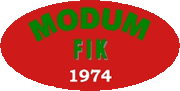 FURUMOLEKENE 2017/ KM DAG 2Modum friidrettsklubb inviterer til Furumolekene søndag 10.september. Stevnet arrangeres på Furumo stadion, Geithus. Stevnestart kl.10.00. Tidsskjema og info legges ut på www.modumfik.no fredag 8. september.	 Påmeldingsfrist 7.september. Online påmelding via www.minidrett.no Kontakt: Mette Hvidsten – mette.hvidsten@ragnsells.no tlf. 90 83 84 26 Startkontingent kr.100. Etteranmelding kr.30.- ekstra. Betales til konto 2270 03 01048.Øvelser:Barn 7/9:       60m, lengde, liten ballJ 10:		60m, lengde, liten ballG10:		60m, lengde, liten ballJ 11:		60m,600m, lengde, liten ball, stavG11:		60 m, 600m, stav, kule, spydJ 12:		60m, 600m, lengde, liten ball, stavG12:		60m, 600m, stav, kule, spydJ13:		60m, 200m hekk, 600m, lengde, stav, spyd, sleggeG13:		60m, 200m hekk, 600m, kule slegge, stav, trestegJ14:		60m, 200m hekk, 600m,  slegge, stav, spyd, lengdeG14:		60m, 200 m hekk, 600m,  stav, kule, slegge, trestegJ15:		200m, 300m hekk,  5000m, 800m, spyd, slegge, stav, lengde		G15:		200m, 300m hekk, 5000m, 800m, kule, slegge, stav, trestegJ16:		200m, 300m hekk, 5000m, 800m, lengde slegge, spyd, stavG16:		200m, 300m hekk, 5000m, 800m, slegge,stav tresteg, kuleJ17:		200m, 300m hekk, 5000m, 800m, spyd, slegge, stav, lengdeG17:		200m, 300m hekk, 5000m, 800m, kule, slegge,stav, trestegJ18-19:	200m, 400m hekk,5000m, 800m, lengde, stav, spyd, sleggeG18-19:	200m, 400m hekk, 5000m, 800m, kule, slegge, stav, trestegKS:		200m, 400 m hekk, 5000m, 800m, slegge, stav, lengde,spydMS:		200m, 400m hekk, 5000m, 800m, slegge, kule stav, tresteg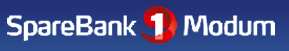 